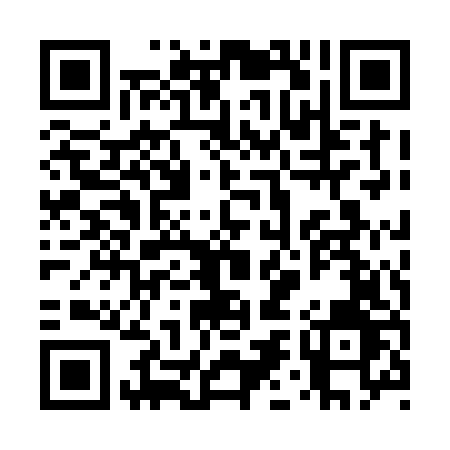 Prayer times for Simcoe Island, Ontario, CanadaMon 1 Jul 2024 - Wed 31 Jul 2024High Latitude Method: Angle Based RulePrayer Calculation Method: Islamic Society of North AmericaAsar Calculation Method: HanafiPrayer times provided by https://www.salahtimes.comDateDayFajrSunriseDhuhrAsrMaghribIsha1Mon3:355:271:106:308:5310:442Tue3:365:271:106:308:5310:443Wed3:375:281:116:308:5310:434Thu3:385:291:116:308:5210:435Fri3:395:291:116:308:5210:426Sat3:405:301:116:308:5210:417Sun3:415:311:116:308:5110:408Mon3:425:311:116:308:5110:409Tue3:445:321:116:308:5010:3910Wed3:455:331:126:298:5010:3811Thu3:465:341:126:298:4910:3712Fri3:475:351:126:298:4910:3613Sat3:495:361:126:298:4810:3514Sun3:505:361:126:288:4710:3315Mon3:515:371:126:288:4710:3216Tue3:535:381:126:288:4610:3117Wed3:545:391:126:278:4510:3018Thu3:565:401:126:278:4410:2819Fri3:575:411:126:268:4410:2720Sat3:595:421:136:268:4310:2621Sun4:005:431:136:258:4210:2422Mon4:025:441:136:258:4110:2323Tue4:035:451:136:248:4010:2124Wed4:055:461:136:248:3910:2025Thu4:065:471:136:238:3810:1826Fri4:085:481:136:238:3710:1727Sat4:095:491:136:228:3610:1528Sun4:115:501:136:218:3510:1329Mon4:135:511:136:218:3310:1230Tue4:145:521:136:208:3210:1031Wed4:165:531:126:198:3110:08